Цитаты Льюис Кэрролл1. Начни сначала и продолжай, пока не дойдешь до конца; тогда-то и остановись.2. Все имеет свою мораль, если только ты сможешь её увидеть.3. Мы все, любовь моя, лишь состарившиеся дети, которые суетятся перед тем, как обрести покой.4. Один из самых важных секретов в жизни в том, что только то, что мы делаем для других людей, является единственным, что стоит делать.5. . единственная обязанность историка — с неуклонной точностью фиксировать развитие событий; если бы он вышел за эти рамки и попытался углубиться в скрытые причины вещей, всякие там «почему» и «отчего», он бы вторгался в вотчину ученого-метафизика.6. Образование мы получили отменное, потому что отменяли занятия чуть ли не каждый день.Наш адрес:ул,  Энгельса, д. 21п. Красногвардейскоетелефон: 2 -48 – 34Составил библиограф: Кубаткина, Е.МБУК «ЦБС»Красногвардейского района РКСтрана чудес Льюиса Кэрролла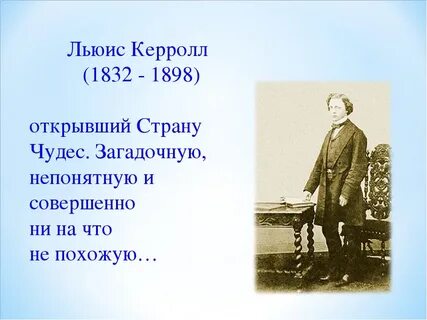 Конкурс  на знание  биографии автораКомандам по очереди зачитываются факты биографии автора. Дети должны ответить  «Правда-неправда».1. Правда ли, что настоящее имя Льюиса Кэрролла – Чарльз Доджстон (правда, Льюис Кэрролл - псевдоним)2. Правда ли, что сказке «Приключения Алисы в стране чудес» более 150 лет?(правда, она написана в 1865 году в Англии)3. Правда ли, что по образованию Льюис Кэрролл был литератор, писатель?(неправда, он окончил духовную школу и читал проповеди в церкви, одновременно он преподавал математику и был профессором математики)4. Правда ли, что любимая наука Льюиса Кэрролла – математика?  (правда, он написал много сборников задач).5. Правда ли, что, поскольку Льюис Кэрролл был профессором математики, по характеру он был человеком серьёзным (направда, он отличался веселым нравом, охотно шутил, смешил друзей своими рассказами и анекдотами)6. Правда ли, что сказку «Алиса в стране чудес» Льюис Кэрролл сочинил для своей дочери Алисы (неправда, у него не было своих детей. Сказку он сочинил для знакомой девочки по имени Эллис. Во время прогулки Элис со своими сестрами попросила Льюиса Кэрролла рассказать какую-нибудь сказку, и он начал придумывать на ходу. Элис попросила «написать сказку на бумагу», что Льюис Кэрролл и сделал.7. Правда ли, что сама английская королева Виктория заинтересовалась приключениями Алисы (правда, она захотела прочитать все произведения автора, Каково же было ее удивление, когда ей доставили целую кучу книг по математике!)Кроме «Алисы…» Кэрролл написал еще несколько повестей для детей и целый сборник детских стихов, но они не имели такого успеха. 8.В сказке встречается персонаж – птица Додо. Правда ли, что в этой птице Кэрролл сам себя изобразил? (правда. Дело в том, что Льюис Кэрролл заикался и произносил свое имя До-до-Доджстон. 9. Правда ли, что Льюис Кэрролл родился в английском графстве Чешир? (правда, отсюда и персонаж- Чеширский кот).Конкурс «Угадай героя по фразе»1) «Ай-ай – ай. Я опаздываю!» (Кролик)2)»У нас в семье всегда ненавидели кошек. Низкие, гадкие, вульгарные твари! Слышать о них не желаю!» (Мышь)3) «Таким ростом можно только гордиться» (Червяк)4) «Змея, ах ты змея!» (Голубка)5) «Ведь все мы тут ненормальные. Я – ненормальная, ты -ненормальная» (Чеширский Кот)6) «Если бы ты знала время, как я его знаю, ты бы не говорила о нем в среднем роде. Оно - не оно, а он -Старик-Время» (Шляпочник)7) «Отрубите ей голову!» ( Королева)8) «Во всем есть мораль, надо только уметь ее найти» (Герцогиня)9) «Откусишь с этого боку - станешь больше, откусишь с того боку – станешь меньше (Червяк)Конкурс «Загадка от Шляпника»В книге Шляпник загадывает Алисе загадку: Чем пуганая ворона похожа на письменный стол? Но ответа в сказке нет. Читатели книги задавали Кэрроллу вопрос, какая же отгадка. Ответ самого  Кэрролла: «Оба могут издавать звуки».Задания командам: найти любые варианты ответов на загадку, принимаются самые неожиданные и фантазийные варианты. За каждый ответ – жетон. Некоторые варианты детских ответов (есть буква «О», есть ноги, раньше писали перьями, могут быть черными)Конкурс рисунков «Улыбка Чеширского кота»От каждой команды участвует один человек. Задание: с завязанными глазами на доске нарисовать улыбку Чеширского Кота.  Жетон получает команда, участник которой нарисовал самый ровный рисунок.Конкурс «Волшебный сундучок»Оборудование: сундук, в котором лежат 6 предметов:  маленькие часики, золотой ключик, пузырек, пирожок, наперсток, веер.Задание участнику конкурса: достать, не глядя, предмет из  сундучка и рассказать, к какому эпизоду сказку он подходит.Конкурс красноречияОборудование: 9 листков, на которых написаны фразы из сказки.Задание: наугад вытянуть листок и сказать, как ты понимаешь слова. Скажи, как ты понимаешь слова:1.Знаешь, одна из самых серьезных потерь в битве - это потеря головы2.Лучший способ объяснить -это самому сделать3.А где я могу найти кого-нибудь нормального?-Нигде - ответил кот, - нормальных не бывает.Ведь все такие разные и непохожие.И это, по-моему, нормально.4.-Что ты хочешь?-Я хочу убить время.-Время очень не любит, когда его убивают5.Она всегда давала себе хорошие советы, хотя следовала им нечасто.6.Не хрюкай, выражай свои мысли как-нибудь по – другому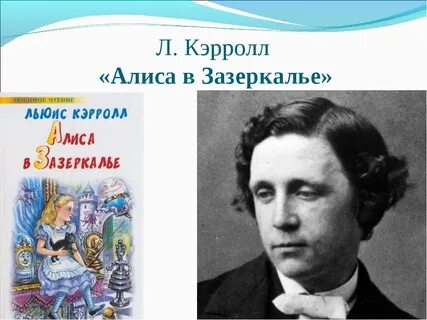 